Sveučilište u Rijeci • University of Rijeka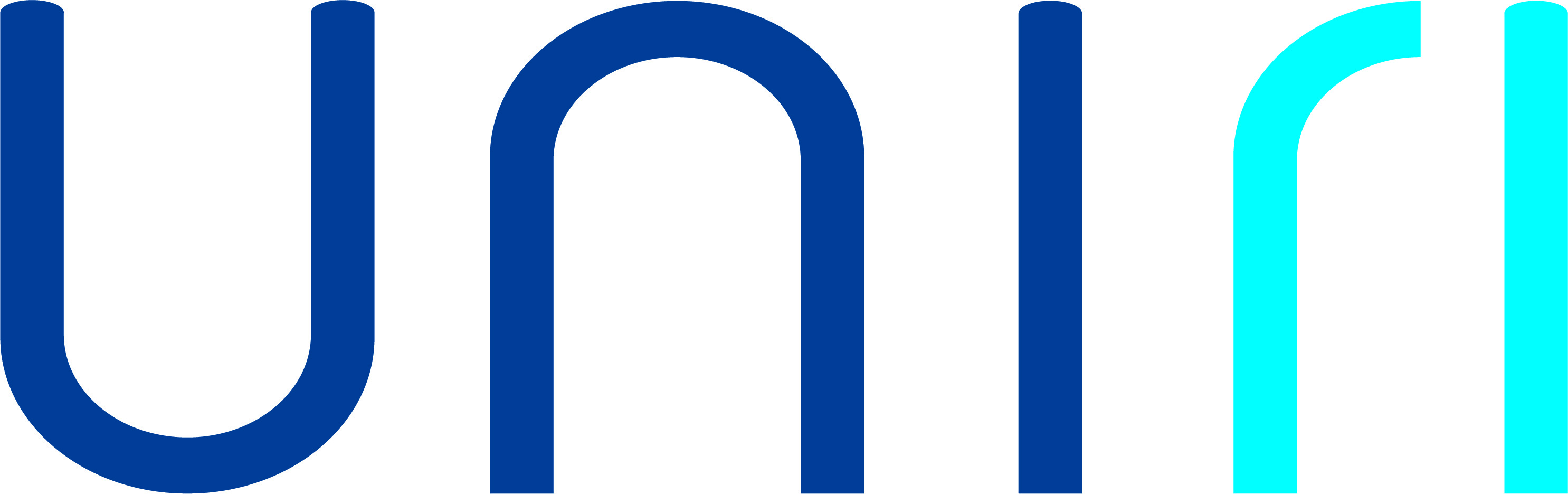 Trg braće Mažuranića 10 • 51 000 Rijeka • Croatia
T: +385 (051) 406-500 • F: +385 (051) 216-671; +385 (051) 216-091
W: www.uniri.hr  • E: ured@uniri.hrANNUAL WORK REPORT ON THE STUDY PROGRAMMEGeneral informationGeneral informationProvider of the study programmeAddress Telephone/faxAcademic year for which the form is being submittedName of the study programmeArea of the study programmeDate of permit issueEnrolment quotaTotal number of ECTS credits awarded upon completion of the study programmeTotal number of ECTS credits awarded for attending classes and taking examsHead of the study programmeINFORMATION ON THE STUDY PROGRAMME IN THE CURRENT ACADEMIC YEARINFORMATION ON THE STUDY PROGRAMME IN THE CURRENT ACADEMIC YEAR1.1. Number of enrolled students1.1. Number of enrolled studentsFull-time study Part-time study 1.2. Number of compulsory courses selected1.3. Number of elective courses selected1.4. Number of elective courses offered1.5. Of that number, courses in generic skills1.6. Number of courses in English1.7. Number of courses that can be conducted in English1.8. Number of potential supervisors1.9. Tuition (in HRK)1.9. Tuition (in HRK)Full-time study Part-time study TEACHING STAFF PROFILE IN THE CURRENT ACADEMIC YEARTEACHING STAFF PROFILE IN THE CURRENT ACADEMIC YEARTEACHING STAFF PROFILE IN THE CURRENT ACADEMIC YEARTEACHING STAFF PROFILE IN THE CURRENT ACADEMIC YEARTEACHING STAFF PROFILE IN THE CURRENT ACADEMIC YEARUniversity of RijekaUniversity of RijekaUniversity of RijekaUniversity of RijekaUniversity of RijekaProvider of the study programmeProvider of the study programmeProvider of the study programmeProvider of the study programmeProvider of the study programmeFull professorsAssociate professorsAssistant professorsTOTALTOTALNumberAverage age(in years)OthersOthersOthersOthersOthersFull professorsAssociate professorsAssistant professorsTOTALTOTALNumberAverage age(in years)Others – Croatia Others – Croatia Others – Croatia Others – Croatia Others – Croatia Full professorsAssociate professorsAssistant professorsTOTALTOTALNumberAverage age(in years)Others – abroad Others – abroad Others – abroad Others – abroad Others – abroad Full professorsAssociate professorsAssistant professorsTOTALTOTALNumberAverage age(in years)PhD CANDIDATES’ PROFILE IN THE CURRENT ACADEMIC YEARPhD CANDIDATES’ PROFILE IN THE CURRENT ACADEMIC YEARPhD CANDIDATES’ PROFILE IN THE CURRENT ACADEMIC YEARPhD CANDIDATES’ PROFILE IN THE CURRENT ACADEMIC YEARPhD CANDIDATES’ PROFILE IN THE CURRENT ACADEMIC YEARPhD CANDIDATES’ PROFILE IN THE CURRENT ACADEMIC YEARPhD CANDIDATES’ PROFILE IN THE CURRENT ACADEMIC YEARPhD CANDIDATES’ PROFILE IN THE CURRENT ACADEMIC YEARPhD CANDIDATES’ PROFILE IN THE CURRENT ACADEMIC YEARPhD CANDIDATES’ PROFILE IN THE CURRENT ACADEMIC YEARPhD CANDIDATES’ PROFILE IN THE CURRENT ACADEMIC YEARPhD CANDIDATES’ PROFILE IN THE CURRENT ACADEMIC YEARPhD CANDIDATES’ PROFILE IN THE CURRENT ACADEMIC YEARPhD CANDIDATES’ PROFILE IN THE CURRENT ACADEMIC YEARPhD CANDIDATES’ PROFILE IN THE CURRENT ACADEMIC YEARPhD CANDIDATES’ PROFILE IN THE CURRENT ACADEMIC YEARBY MODE OF STUDY BY MODE OF STUDY BY MODE OF STUDY BY MODE OF STUDY BY MODE OF STUDY BY MODE OF STUDY BY MODE OF STUDY BY MODE OF STUDY BY MODE OF STUDY BY MODE OF STUDY BY MODE OF STUDY BY MODE OF STUDY BY MODE OF STUDY BY MODE OF STUDY BY MODE OF STUDY BY MODE OF STUDY Number of PhD candidates enrolled in the study programme      Number of PhD candidates enrolled in the study programme      Number of PhD candidates enrolled in the study programme      Number of PhD candidates enrolled in the study programme      Number of PhD candidates enrolled in the study programme      Number of PhD candidates enrolled in the study programme      Number of PhD candidates enrolled in the study programme      Number of PhD candidates enrolled in the study programme      Number of PhD candidates enrolled in the study programme      Number of PhD candidates enrolled in the study programme      Number of PhD candidates enrolled in the study programme      Number of PhD candidates enrolled in the study programme      Number of PhD candidates enrolled in the study programme      Number of PhD candidates enrolled in the study programme      Number of PhD candidates enrolled in the study programme      Number of PhD candidates enrolled in the study programme      1st year1st year1st year1st year1st year1st year2nd year2nd year2nd year2nd year2nd year3rd year3rd year3rd year3rd year1st semester1st semester1st semester1st semester2nd semester2nd semester1st semester1st semester2nd semester2nd semester2nd semester1st semester1st semester2nd semester2nd semesterFull-time study Part-time study International PhD candidates4th year4th year4th year4th year4th year4th year5th year5th year5th year5th year5th year6th year6th year6th year6th year1st semester1st semester1st semester1st semester2nd semester2nd semester1st semester1st semester2nd semester2nd semester2nd semester1st semester1st semester2nd semester2nd semesterFull-time study Part-time study International PhD candidatesNumber of approved PhD thesis topicsNumber of approved PhD thesis topicsNumber of approved PhD thesis topicsNumber of approved PhD thesis topicsNumber of defended PhD thesesNumber of defended PhD thesesNumber of defended PhD thesesNumber of defended PhD thesesAverage age of PhD candidates who have defended their theses Average age of PhD candidates who have defended their theses Average age of PhD candidates who have defended their theses Average age of PhD candidates who have defended their theses Average duration of study of PhD candidates who have defended their theses (in years)Average duration of study of PhD candidates who have defended their theses (in years)Average duration of study of PhD candidates who have defended their theses (in years)Average duration of study of PhD candidates who have defended their theses (in years)BY TYPE OF FUNDING AND GENDERBY TYPE OF FUNDING AND GENDERBY TYPE OF FUNDING AND GENDERBY TYPE OF FUNDING AND GENDERBY TYPE OF FUNDING AND GENDERBY TYPE OF FUNDING AND GENDERBY TYPE OF FUNDING AND GENDERBY TYPE OF FUNDING AND GENDERBY TYPE OF FUNDING AND GENDERBY TYPE OF FUNDING AND GENDERBY TYPE OF FUNDING AND GENDERBY TYPE OF FUNDING AND GENDERBY TYPE OF FUNDING AND GENDERBY TYPE OF FUNDING AND GENDERBY TYPE OF FUNDING AND GENDERBY TYPE OF FUNDING AND GENDERType of fundingType of fundingType of fundingType of funding1st year1st year1st year1st year2nd year2nd year2nd year2nd year3rd year3rd year3rd yearReceived PhDReceived PhDReceived PhDMFFFMMFFMFFMMFResearch assistantResearch assistantAssistant lecturerAssistant lecturerLecturer/Senior lecturerLecturer/Senior lecturerScholarshipScholarshipThe employer bears the cost (other legal person)The employer bears the cost (other legal person)Self-fundingSelf-fundingTOTALTOTALSUPERVISORSHIP IN THE CURRENT ACADEMIC YEARSUPERVISORSHIP IN THE CURRENT ACADEMIC YEARNumber of supervisors who supervised PhD candidatesNumber of supervisors whose PhD candidates defended their PhD thesisNumber of supervisors' scientific papers publishedNumber of supervisors' scientific papers published in international publicationsNumber of scientific papers co-authored by supervisors and PhD candidatesNumber of scientific papers co-authored by supervisors and PhD candidates in international publicationsNUMBER OF RESEARCH PROJECTS IN THE CURRENT ACADEMIC YEARNUMBER OF RESEARCH PROJECTS IN THE CURRENT ACADEMIC YEARNUMBER OF RESEARCH PROJECTS IN THE CURRENT ACADEMIC YEARNUMBER OF RESEARCH PROJECTS IN THE CURRENT ACADEMIC YEARNUMBER OF RESEARCH PROJECTS IN THE CURRENT ACADEMIC YEARNUMBER OF RESEARCH PROJECTS IN THE CURRENT ACADEMIC YEARFundingFundingFundingFundingFundingMinistry of Science and EducationEconomy /public sectorInternationalOtherTOTALNumber of projectsNumber of study programme teaching staff involved in projectsNumber of study programme PhD candidates involved in projectsTEACHING QUALITY IN THE CURRENT ACADEMIC YEARTEACHING QUALITY IN THE CURRENT ACADEMIC YEARTEACHING QUALITY IN THE CURRENT ACADEMIC YEARTEACHING QUALITY IN THE CURRENT ACADEMIC YEARTEACHING QUALITY IN THE CURRENT ACADEMIC YEARData for the evaluation of teaching quality are obtained from polls that the University’s constituent periodically conducts in accordance with the programme of the postgraduate study. It should be specified if such a poll is not conducted. Please specify the main comments and possible objections of PhD candidates as expressed in the teaching quality poll, especially with regard to: usefulness and quality of learning resources; usefulness of teaching for the understanding of study contents; content and quality of elective courses; content and quality of compulsory courses; assessment of instruction and research ratio; offer of elective courses; the possibility of attending courses that are not part of the study programme; satisfaction with the supervisor, satisfaction with research quality, experiences from visiting other academic institutions, satisfaction with cooperation with other PhD candidates.Data for the evaluation of teaching quality are obtained from polls that the University’s constituent periodically conducts in accordance with the programme of the postgraduate study. It should be specified if such a poll is not conducted. Please specify the main comments and possible objections of PhD candidates as expressed in the teaching quality poll, especially with regard to: usefulness and quality of learning resources; usefulness of teaching for the understanding of study contents; content and quality of elective courses; content and quality of compulsory courses; assessment of instruction and research ratio; offer of elective courses; the possibility of attending courses that are not part of the study programme; satisfaction with the supervisor, satisfaction with research quality, experiences from visiting other academic institutions, satisfaction with cooperation with other PhD candidates.Data for the evaluation of teaching quality are obtained from polls that the University’s constituent periodically conducts in accordance with the programme of the postgraduate study. It should be specified if such a poll is not conducted. Please specify the main comments and possible objections of PhD candidates as expressed in the teaching quality poll, especially with regard to: usefulness and quality of learning resources; usefulness of teaching for the understanding of study contents; content and quality of elective courses; content and quality of compulsory courses; assessment of instruction and research ratio; offer of elective courses; the possibility of attending courses that are not part of the study programme; satisfaction with the supervisor, satisfaction with research quality, experiences from visiting other academic institutions, satisfaction with cooperation with other PhD candidates.Data for the evaluation of teaching quality are obtained from polls that the University’s constituent periodically conducts in accordance with the programme of the postgraduate study. It should be specified if such a poll is not conducted. Please specify the main comments and possible objections of PhD candidates as expressed in the teaching quality poll, especially with regard to: usefulness and quality of learning resources; usefulness of teaching for the understanding of study contents; content and quality of elective courses; content and quality of compulsory courses; assessment of instruction and research ratio; offer of elective courses; the possibility of attending courses that are not part of the study programme; satisfaction with the supervisor, satisfaction with research quality, experiences from visiting other academic institutions, satisfaction with cooperation with other PhD candidates.Data for the evaluation of teaching quality are obtained from polls that the University’s constituent periodically conducts in accordance with the programme of the postgraduate study. It should be specified if such a poll is not conducted. Please specify the main comments and possible objections of PhD candidates as expressed in the teaching quality poll, especially with regard to: usefulness and quality of learning resources; usefulness of teaching for the understanding of study contents; content and quality of elective courses; content and quality of compulsory courses; assessment of instruction and research ratio; offer of elective courses; the possibility of attending courses that are not part of the study programme; satisfaction with the supervisor, satisfaction with research quality, experiences from visiting other academic institutions, satisfaction with cooperation with other PhD candidates.PROFESSIONAL TRAINING OF PhD CANDIDATES IN THE CURRENT ACADEMIC YEAR(refers to the academic year for which the report is being drawn)PROFESSIONAL TRAINING OF PhD CANDIDATES IN THE CURRENT ACADEMIC YEAR(refers to the academic year for which the report is being drawn)PROFESSIONAL TRAINING OF PhD CANDIDATES IN THE CURRENT ACADEMIC YEAR(refers to the academic year for which the report is being drawn)PROFESSIONAL TRAINING OF PhD CANDIDATES IN THE CURRENT ACADEMIC YEAR(refers to the academic year for which the report is being drawn)PROFESSIONAL TRAINING OF PhD CANDIDATES IN THE CURRENT ACADEMIC YEAR(refers to the academic year for which the report is being drawn)Type of trainingNumber of PhD candidates of this study programme that received training abroadDuration of training(in weeks)Number of international PhD candidates that received training in this study programmeDuration of training(in weeks)ScientificTeachingProfessionalADDITIONAL COMMENTS (if applicable)Place, date and signaturePlace, date and signatureRijeka, dd/mm/yyyy   Signature(first and last name of the head of the study programme)